РОССИЙСКАЯ ФЕДЕРАЦИЯ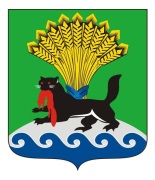 ИРКУТСКАЯ ОБЛАСТЬИРКУТСКОЕ РАЙОННОЕ МУНИЦИПАЛЬНОЕ ОБРАЗОВАНИЕАДМИНИСТРАЦИЯРАСПОРЯЖЕНИЕот «28»         06             2022г.				                                                №88О проведении аттестации муниципальных служащих Комитета по управлению муниципальным имуществом и жизнеобеспечению администрации Иркутского районного муниципального образования На основании служебной записки председателя Комитета по управлению муниципальным имуществом и жизнеобеспечению администрации Иркутского районного муниципального образования (далее – Комитет) Халтаевой Марии Петровны от 22.06.2022 №2875, в соответствии с  Законом Иркутской области от 15.10.2007 № 88-оз «Об отдельных вопросах муниципальной службы в Иркутской области», распоряжением администрации Иркутского районного муниципального образования от 22.12.2021 № 140 «Об утверждении Положения о проведении аттестации муниципальных служащих администрации Иркутского районного муниципального образования», руководствуясь ст. ст. 39, 45, 54 Устава Иркутского районного муниципального образования:Утвердить график проведения аттестации муниципальных служащих Комитета по управлению муниципальным имуществом и жизнеобеспечению администрации Иркутского районного муниципального образования   (далее - График) (Приложение 1).Провести  аттестацию муниципальных служащих Комитета  посредством тестирования по вопросам, связанным с выполнением должностных обязанностей по замещаемой должности муниципальной службы.Управлению кадровой политики администрации Иркутского районного муниципального образования: 1) довести до сведения сотрудников структурных подразделений Комитета График проведения аттестации муниципальных служащих Комитета соответствующих структурных подразделений Комитета;                 2)  провести анализ наличия утверждённых Положений о структурных подразделениях и должностных инструкций соответствующих специалистов с указанием в них квалификационных требований к занимаемым должностям;         	3) материалы, представленные руководителями структурных подразделений Комитета своевременно вносить на рассмотрение Комиссии;4)  не позднее чем за две недели до даты проведения аттестации предоставить в Комиссию необходимые документы (отзыв и другие необходимые документы на каждого муниципального служащего).4.     Руководителям структурных подразделений Комитета:1) довести до сведения муниципальных служащих информацию о  проведении аттестации, муниципальных служащих ознакомить под роспись;2) не позднее чем за две недели до начала аттестации представить в аттестационную комиссию отзыв об исполнении подлежащим аттестации муниципальным служащим должностных обязанностей за аттестационный период, подписанный его непосредственным руководителем и утвержденный вышестоящим руководителем.5.     Муниципальным служащим Комитета желающим пройти аттестацию в другой срок, направить в управление кадровой политики администрации Иркутского районного муниципального образования письменное заявление, согласованное руководителем соответствующего структурного подразделения, для принятия  комиссией решения о переносе даты прохождения аттестации.6.  Контроль исполнения настоящего распоряжения возложить на руководителя аппарата – начальника организационно – контрольного управления администрации Иркутского районного муниципального образования.Мэр района                                                                                               Л.П. Фролов                                        ПОДГОТОВИЛ:Главный специалист управлениякадровой политики                                     «__»__________2022г.                                                                          Н.Н. ТабаковаВИЗА СОГЛАСОВАНИЯ:Руководитель аппарата -начальник ОКУ                                                                                     С.В. Базикова            «__»__________2022г.Заместитель Мэра района                                                                                   «__»__________2022г.                                                                     Е.Ю. Емельянова                                  Председатель КУМИИркутского района«__»__________2022г.                                                                         М.П. ХалтаеваНачальник правовогоуправления                                                                                          Д.М. Остапенко«__»__________2022г.И.о. Начальника управлениякадровой политики«__»__________2022г.                                                                            О.А. Козлова